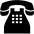 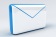 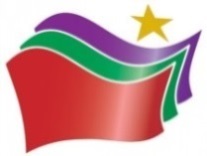 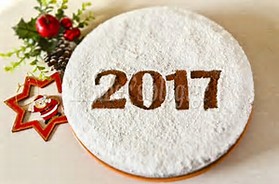 Λίγο αργά (κάλλιον του ποτέ, οπωσδήποτε), αλλά: Κόβουμε την πίτα μας !Κυριακή 19 του κουτσο-Φλέβαρου και περί ώρα 19:00Στα γραφεία μας βέβαια,Στρ. Δαγκλή 16, στην Πεύκη.(θα ακολουθήσει η συνήθης διαδικασία γι’ αυτές τις περιπτώσεις: μπλα-μπλα και φαγητό και ποτό κλπ.)Σας περιμένουμε !